กรุณากรอกข้อมูลในแบบยื่นและแนบเอกสารPlease fill in this form and provide necessary documents that apply.หมายเหตุ : โครงการวิจัยบางเรื่อง ผู้วิจัยอาจต้องยื่นเอกสารอื่นๆ ตามความจำเป็น ให้เพิ่มรายชื่อเอกสารลายเซ็นผู้วิจัย ……………........................…...…..........		ลายเซ็นเจ้าหน้าที่.........................................	        (.................................................)			   (.................................................)วันที่…….../…........………/…………			  วันที่…….../…........………/…………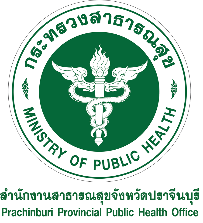 สำนักงานสาธารณสุขจังหวัดปราจีนบุรีกระทรวงสาธารณสุขAF 02-01/03.0แบบยื่นขอรับการพิจารณาจริยธรรมการวิจัย(Submission form for Ethical Review)เริ่มใช้ ตุลาคม 2563ส่วนที่ 1 : ข้อมูลโครงการวิจัย (Protocol identification)ส่วนที่ 1 : ข้อมูลโครงการวิจัย (Protocol identification)ส่วนที่ 1 : ข้อมูลโครงการวิจัย (Protocol identification)ขอรับการพิจารณาแบบ	 Exemption Review*			 Expedited Review**			 Full Board Reviewขอรับการพิจารณาแบบ	 Exemption Review*			 Expedited Review**			 Full Board Reviewกรุณาระบุเข้าเกณฑ์ข้อใด กรณีขอ Exemption Review หรือ Expedited Review (ดู Criteria)หมายเลขโครงการ : REC…………/…………… หมายเลขโครงการ : REC…………/…………… รหัสโครงการวิจัย (ถ้ามี)................................1.1ชื่อโครงการวิจัย (Protocol title) (ภาษาไทย)…………………………………………………………………………………………………………………………………………………ชื่อโครงการวิจัย (Protocol title) (ภาษาไทย)…………………………………………………………………………………………………………………………………………………1.2ชื่อโครงการวิจัย (Protocol title) (ภาษาอังกฤษ)…………………………………………………………………………………………………………………………………………………ชื่อโครงการวิจัย (Protocol title) (ภาษาอังกฤษ)…………………………………………………………………………………………………………………………………………………1.3ผู้สนับสนุนการวิจัย (Sponsor/Source of funding) โปรดระบุ   รัฐบาล …………………………………………………       NGO …………………………………………………..   เอกชน ………………………………………………...       อื่นๆ......……………………………………………….ผู้สนับสนุนการวิจัย (Sponsor/Source of funding) โปรดระบุ   รัฐบาล …………………………………………………       NGO …………………………………………………..   เอกชน ………………………………………………...       อื่นๆ......……………………………………………….1.4การติดต่อผู้สนับสนุนการวิจัย (Sponsor contact phone/fax (Thailand) โทรศัพท์……………………..…………… แฟ็กซ์...................................... e-mail………………………..……………การติดต่อผู้สนับสนุนการวิจัย (Sponsor contact phone/fax (Thailand) โทรศัพท์……………………..…………… แฟ็กซ์...................................... e-mail………………………..……………1.5โครงการวิจัยเป็นวิทยานิพนธ์ (Thesis/Dissertation/Board/Subboard)       ใช่          ไม่ใช่ โครงการวิจัยเป็นวิทยานิพนธ์ (Thesis/Dissertation/Board/Subboard)       ใช่          ไม่ใช่ ส่วนที่ 2 : ข้อมูลผู้วิจัย กรุณาแนบเอกสาร 6.4 (Investigator , attach doc 6.4)ส่วนที่ 2 : ข้อมูลผู้วิจัย กรุณาแนบเอกสาร 6.4 (Investigator , attach doc 6.4)ส่วนที่ 2 : ข้อมูลผู้วิจัย กรุณาแนบเอกสาร 6.4 (Investigator , attach doc 6.4)2.1ชื่อผู้วิจัยหลัก (Name of principal investigator)…………………………………………………………………………………………………………………………………………………ชื่อผู้วิจัยหลัก (Name of principal investigator)…………………………………………………………………………………………………………………………………………………2.2วุฒิการศึกษา / สาขาความเชี่ยว (Degree/specialty) …………………………………………………………………………………………………………………………………………………วุฒิการศึกษา / สาขาความเชี่ยว (Degree/specialty) …………………………………………………………………………………………………………………………………………………2.3สังกัดหน่วยงาน (Institutional affiliation)…………………………………………………………………………………………………………………………………………………สังกัดหน่วยงาน (Institutional affiliation)…………………………………………………………………………………………………………………………………………………2.4การติดต่อผู้วิจัย (Investigator contact phone/fax (Thailand) โทรศัพท์............................................. แฟ็กซ์...................................... e-mail……..…………..…………….การติดต่อผู้วิจัย (Investigator contact phone/fax (Thailand) โทรศัพท์............................................. แฟ็กซ์...................................... e-mail……..…………..…………….2.5ท่านมีโครงการวิจัยอื่นๆ ที่กำลังดำเนินการภายใต้ความรับผิดชอบของท่านกี่โครงการ (How many other research projects are still open under your responsibility?)      ………..….  โครงการท่านมีโครงการวิจัยอื่นๆ ที่กำลังดำเนินการภายใต้ความรับผิดชอบของท่านกี่โครงการ (How many other research projects are still open under your responsibility?)      ………..….  โครงการ2.6ท่านมีผู้วิจัยร่วมและเจ้าหน้าที่วิจัยกี่คน(How many co-investigators and research staff do you have for this project?)     …………….คนท่านมีผู้วิจัยร่วมและเจ้าหน้าที่วิจัยกี่คน(How many co-investigators and research staff do you have for this project?)     …………….คนสำนักงานสาธารณสุขจังหวัดปราจีนบุรีกระทรวงสาธารณสุขAF 02-01/03.0แบบยื่นขอรับการพิจารณาจริยธรรมการวิจัย(Submission form for Ethical Review)เริ่มใช้ ตุลาคม 2563ส่วนที่ 3: โครงการวิจัย (Research protocol)ส่วนที่ 3: โครงการวิจัย (Research protocol)ส่วนที่ 3: โครงการวิจัย (Research protocol)ส่วนที่ 3: โครงการวิจัย (Research protocol)ส่วนที่ 3: โครงการวิจัย (Research protocol)3.1รูปแบบการวิจัย (Research Design) (เลือกได้หลายข้อ)รูปแบบการวิจัย (Research Design) (เลือกได้หลายข้อ)รูปแบบการวิจัย (Research Design) (เลือกได้หลายข้อ)รูปแบบการวิจัย (Research Design) (เลือกได้หลายข้อ)3.1 Basic science  research Case-control Applied research Bioequivalent Descriptive/qualitative Laboratory experiment R/D Cohort Descriptive/qualitative Laboratory experiment R/D Cohort Survey Diagnostic test Clinical trial Other (specify)3.2วิธีการ/เครื่องมือ ที่ใช้ในการวิจัย (Methods involved the followings) (เลือกได้หลายข้อ)วิธีการ/เครื่องมือ ที่ใช้ในการวิจัย (Methods involved the followings) (เลือกได้หลายข้อ)วิธีการ/เครื่องมือ ที่ใช้ในการวิจัย (Methods involved the followings) (เลือกได้หลายข้อ)วิธีการ/เครื่องมือ ที่ใช้ในการวิจัย (Methods involved the followings) (เลือกได้หลายข้อ)3.2 Questionnaire/interview/diary Records/document extraction Drugs Embryonic stem cell/genetic material Tissue/organ transplant Other (specify) Questionnaire/interview/diary Records/document extraction Drugs Embryonic stem cell/genetic material Tissue/organ transplant Other (specify) Specimen/sample collection In vitro diagnostic medical devices Behavioural/psychological intervention Radiation/isotope Procedures/operation Non IVD Medical devices Specimen/sample collection In vitro diagnostic medical devices Behavioural/psychological intervention Radiation/isotope Procedures/operation Non IVD Medical devices3.3ระยะเวลาที่คาดว่าจะทำวิจัย (Expected duration of the project)………ปี………เดือนระยะเวลาที่คาดว่าจะทำวิจัย (Expected duration of the project)………ปี………เดือนระยะเวลาที่คาดว่าจะทำวิจัย (Expected duration of the project)………ปี………เดือนระยะเวลาที่คาดว่าจะทำวิจัย (Expected duration of the project)………ปี………เดือน3.4สถานที่ทำวิจัย (Investigation site) สถานที่ทำวิจัย (Investigation site) สถานที่ทำวิจัย (Investigation site) สถานที่ทำวิจัย (Investigation site) 3.4 แห่งเดียว  (Single) ระดับชาติ หลายแห่ง/หลายศูนย์ (National multi-site/multi-center) ระบุ.....………แห่ง..............ศูนย์ ระดับนานาชาติ หลายแห่ง/หลายศูนย์ (International multi-site/multi-center)ระบุ.....………แห่ง..............ศูนย์ แห่งเดียว  (Single) ระดับชาติ หลายแห่ง/หลายศูนย์ (National multi-site/multi-center) ระบุ.....………แห่ง..............ศูนย์ ระดับนานาชาติ หลายแห่ง/หลายศูนย์ (International multi-site/multi-center)ระบุ.....………แห่ง..............ศูนย์ แห่งเดียว  (Single) ระดับชาติ หลายแห่ง/หลายศูนย์ (National multi-site/multi-center) ระบุ.....………แห่ง..............ศูนย์ ระดับนานาชาติ หลายแห่ง/หลายศูนย์ (International multi-site/multi-center)ระบุ.....………แห่ง..............ศูนย์ แห่งเดียว  (Single) ระดับชาติ หลายแห่ง/หลายศูนย์ (National multi-site/multi-center) ระบุ.....………แห่ง..............ศูนย์ ระดับนานาชาติ หลายแห่ง/หลายศูนย์ (International multi-site/multi-center)ระบุ.....………แห่ง..............ศูนย์3.5โครงการวิจัยนี้ได้รับการพิจารณาทบทวนโดยคณะกรรมการจริยธรรมที่อื่นก่อนยื่นที่นี่หรือไม่(Has this protocol been reviewed by another ethics committee prior to this submission?)  ใช่         			 ไม่ใช่โครงการวิจัยนี้ได้รับการพิจารณาทบทวนโดยคณะกรรมการจริยธรรมที่อื่นก่อนยื่นที่นี่หรือไม่(Has this protocol been reviewed by another ethics committee prior to this submission?)  ใช่         			 ไม่ใช่โครงการวิจัยนี้ได้รับการพิจารณาทบทวนโดยคณะกรรมการจริยธรรมที่อื่นก่อนยื่นที่นี่หรือไม่(Has this protocol been reviewed by another ethics committee prior to this submission?)  ใช่         			 ไม่ใช่โครงการวิจัยนี้ได้รับการพิจารณาทบทวนโดยคณะกรรมการจริยธรรมที่อื่นก่อนยื่นที่นี่หรือไม่(Has this protocol been reviewed by another ethics committee prior to this submission?)  ใช่         			 ไม่ใช่3.6โครงการวิจัยนี้ได้จดทะเบียนการทำวิจัยทางคลินิกแล้วหรือไม่ (Has this protocol been registered according to clinical trial registration?   ใช่   โปรดระบุ ……………………………………………………………………………………… ไม่ใช่โครงการวิจัยนี้ได้จดทะเบียนการทำวิจัยทางคลินิกแล้วหรือไม่ (Has this protocol been registered according to clinical trial registration?   ใช่   โปรดระบุ ……………………………………………………………………………………… ไม่ใช่โครงการวิจัยนี้ได้จดทะเบียนการทำวิจัยทางคลินิกแล้วหรือไม่ (Has this protocol been registered according to clinical trial registration?   ใช่   โปรดระบุ ……………………………………………………………………………………… ไม่ใช่โครงการวิจัยนี้ได้จดทะเบียนการทำวิจัยทางคลินิกแล้วหรือไม่ (Has this protocol been registered according to clinical trial registration?   ใช่   โปรดระบุ ……………………………………………………………………………………… ไม่ใช่สำนักงานสาธารณสุขจังหวัดปราจีนบุรีกระทรวงสาธารณสุขAF 02-01/02.0แบบยื่นขอรับการพิจารณาจริยธรรมการวิจัย(Submission form for Ethical Review)เริ่มใช้ ตุลาคม 2563ส่วนที่ 4: ผู้รับการวิจัยและการรับเข้าร่วมการวิจัย (Subjects and recruitment)ส่วนที่ 4: ผู้รับการวิจัยและการรับเข้าร่วมการวิจัย (Subjects and recruitment)ส่วนที่ 4: ผู้รับการวิจัยและการรับเข้าร่วมการวิจัย (Subjects and recruitment)4.1โครงการวิจัยนี้รับผู้รับการวิจัยต่อไปนี้หรือไม่ เลือกได้มากกว่า 1 ข้อ(Does this protocol include the following subjects?, tick all that apply)โครงการวิจัยนี้รับผู้รับการวิจัยต่อไปนี้หรือไม่ เลือกได้มากกว่า 1 ข้อ(Does this protocol include the following subjects?, tick all that apply)4.1 มีการเก็บข้อมูลโดยตรงจากผู้รับการวิจัย (Data obtained directly from human) มีการเก็บข้อมูลโดยตรงจากผู้รับการวิจัย (Data obtained directly from human)4.1 ผู้เข้ารับการวิจัยสุขภาพดี    (Healthy volunteers) ประชาชนทั่วไป สตรีตั้งครรภ์ (Pregnant women) เด็กอ่อน ทารก เด็กอายุต่ำกว่า 18 ปี (Neonates/infants/children, aged<18) ผู้สูงอายุ ผู้พิการ ผู้ใต้บังคับบัญชา เช่น นักเรียน ลูกจ้าง ทหาร    (Subordinate e.g.students,employees, soldiers) อื่นๆ (ระบุ)................................................ ผู้ป่วยทั่วไป (patients) ผู้ป่วยที่อยู่ในภาวะฉุกเฉิน (Emergency patients) ผู้ป่วยมะเร็ง หรือผู้ป่วยระยะท้ายของชีวิต (Cancer or terminally ill subjects) ผู้ป่วย HIV เอดส์ (HIV/AIDS) ผู้ป่วยทางจิต (Mentally ill subjects) ผู้ไม่รู้หนังสือ ชนกลุ่มน้อย เช่น ชาวเขา (illiterate subjects or Minorities e.g.hilltribes) กลุ่มคนที่จัดให้อยู่ในสถานที่ดูแล เช่นเด็กกำพร้า    (Institutionalized e.g. orphanage) นักโทษ (Prisoners)4.1 ไม่มีการเก็บข้อมูลโดยตรงจากผู้รับการวิจัย (No data obtained directly from human) แต่ใช้ข้อมูลจาก ..................................................... ไม่มีการเก็บข้อมูลโดยตรงจากผู้รับการวิจัย (No data obtained directly from human) แต่ใช้ข้อมูลจาก .....................................................4.2วิธีการที่ใช้ในการรับอาสาสมัครเข้ารับการวิจัย (Methods used to recruit subjects)วิธีการที่ใช้ในการรับอาสาสมัครเข้ารับการวิจัย (Methods used to recruit subjects) ไม่มีการเก็บข้อมูลโดยตรงจากผู้รับการวิจัย (No data obtained directly from human) ไม่มีการเก็บข้อมูลโดยตรงจากผู้รับการวิจัย (No data obtained directly from human) ติดต่อบุคคลที่แผนกผู้ป่วยนอก (Personal contact at outpatient clinic /inpatient)  ติดต่อบุคคลที่แผนกผู้ป่วยนอก (Personal contact at outpatient clinic /inpatient)  ติดต่อบุคคลที่แผนกฉุกเฉินหรือที่ ICU (Personal contact at ER or ICU) ติดต่อบุคคลที่แผนกฉุกเฉินหรือที่ ICU (Personal contact at ER or ICU) ติดต่อบุคคลในชุมชน (Personal contact in community) ติดต่อบุคคลในชุมชน (Personal contact in community) ติดต่อบุคคลทางโทรศัพท์ หรือไปรษณีย์ (Contact via telephone or post) ติดต่อบุคคลทางโทรศัพท์ หรือไปรษณีย์ (Contact via telephone or post) ติดประกาศโฆษณา (Advertising e.g. poster, flyers, mass media (website included) ติดประกาศโฆษณา (Advertising e.g. poster, flyers, mass media (website included) อื่นๆ กรุณาระบุ (Other, specify)…………………………………………… อื่นๆ กรุณาระบุ (Other, specify)……………………………………………4.3ผู้ดำเนินการกระบวนการขอความยินยอม (Person obtaining informed consent)ผู้ดำเนินการกระบวนการขอความยินยอม (Person obtaining informed consent) ไม่มีการขอความยินยอม (No informed consent applied) ไม่มีการขอความยินยอม (No informed consent applied) ผู้วิจัยหลัก/ผู้วิจัยร่วม (Principal/Co-Investigators) ผู้วิจัยหลัก/ผู้วิจัยร่วม (Principal/Co-Investigators) เจ้าหน้าที่วิจัย (Research staff)      อื่นๆ กรุณาระบุ (Other, specify) ................................. เจ้าหน้าที่วิจัย (Research staff)      อื่นๆ กรุณาระบุ (Other, specify) .................................4.4จำนวนผู้รับการวิจัยที่คาดหมาย (Expected number of subjects) …………......................................จำนวนผู้รับการวิจัยที่คาดหมาย (Expected number of subjects) …………......................................4.5จ่ายเงินชดเชยค่าเดินทาง ค่าเสียเวลา ความไม่สะดวก ไม่สบายให้แก่ผู้รับการวิจัย(Subject payment/incentives)         มี              ไม่มีจ่ายเงินชดเชยค่าเดินทาง ค่าเสียเวลา ความไม่สะดวก ไม่สบายให้แก่ผู้รับการวิจัย(Subject payment/incentives)         มี              ไม่มี4.6การชดเชยหากเกิดการบาดเจ็บ (Compensation for injury / lost)การชดเชยหากเกิดการบาดเจ็บ (Compensation for injury / lost) ไม่มี             มี  กรุณาระบุรายละเอียด..................................................................................... ไม่มี             มี  กรุณาระบุรายละเอียด.....................................................................................สำนักงานสาธารณสุขจังหวัดปราจีนบุรีกระทรวงสาธารณสุขAF 02-01/02.0แบบยื่นขอรับการพิจารณาจริยธรรมการวิจัย(Submission form for Ethical Review)เริ่มใช้ ตุลาคม 2563ส่วนที่ 5 : คณะกรรมการตรวจติดตามข้อมูลด้านความปลอดภัย (Study monitoring or DSMB, Data Safety Monitoring Board)ส่วนที่ 5 : คณะกรรมการตรวจติดตามข้อมูลด้านความปลอดภัย (Study monitoring or DSMB, Data Safety Monitoring Board)ส่วนที่ 5 : คณะกรรมการตรวจติดตามข้อมูลด้านความปลอดภัย (Study monitoring or DSMB, Data Safety Monitoring Board)ส่วนที่ 5 : คณะกรรมการตรวจติดตามข้อมูลด้านความปลอดภัย (Study monitoring or DSMB, Data Safety Monitoring Board)ส่วนที่ 5 : คณะกรรมการตรวจติดตามข้อมูลด้านความปลอดภัย (Study monitoring or DSMB, Data Safety Monitoring Board) มี                ไม่มี มี                ไม่มี มี                ไม่มี มี                ไม่มีส่วนที่ 6ส่วนที่ 6ส่วนที่ 6ส่วนที่ 6ส่วนที่ 6เอกสารที่ยื่น                                         (ใส่เครื่องหมาย ตามช่อง)เอกสารที่ยื่น                                         (ใส่เครื่องหมาย ตามช่อง)จำนวนชุดจนท.ตรวจรับ6.1แบบยื่น (Submission form)106.2แบบฟอร์มผู้วิจัยใช้ประเมินด้วยตนเอง  (Self-Assessment Form)106.3เอกสารข้อมูลคำอธิบายสำหรับผู้รับการวิจัยและใบยินยอม106.4โครงการวิจัยฉบับเต็ม (Full Protocol)106.5ประวัติผู้วิจัยหลัก  Principal investigator’s CV GCP training106.6แบบสอบถาม/สัมภาษณ์/บันทึกข้อมูล (Questionnaire/Interview form/CRF)106.7แสดง COI และทุนวิจัย (Conflict of interest and funding form)106.8งบประมาณ (Budget)106.9โครงการวิจัยฉบับย่อ เป็นภาษาไทย ความยาวไม่ควรเกิน 5 หน้า 106.10คู่มือผู้วิจัย  Investigator brochure106.11เอกสารอนุมัติโครงร่างวิทยานิพนธ์จากคณะกรรมการวิทยานิพนธ์/อาจารย์ที่ปรึกษา16.12เอกสารหรือวัสดุที่ใช้ในวิธีการรับอาสาสมัคร เช่น เอกสารข้อมูลฯ16.13ใบรับรอง/เห็นชอบ/รายงานผลการพิจารณาจากคณะกรรมการพิจารณา จริยธรรมการวิจัยเกี่ยวกับมนุษย์ (REC) ที่อื่น16.14เอกสารข้างต้นในรูปอิเล็กทรอนิกส์1